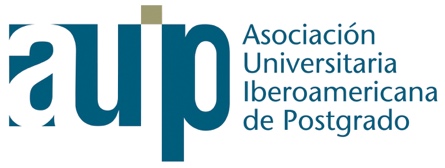 Nombre y Apellidos:       Pasaporte:      Nacionalidad:      Universidad de Procedencia (País):      Mediante el presente escrito me comprometo a realizar la preinscripción en el Máster o Másteres Universitarios para los cuales solicito beca de acuerdo con la normativa de las universidades andaluzas y del Distrito Único Andaluz y a enviar copia de la misma a la AUIP una vez realizada.En [Ciudad], a [Día] de [Mes] de [Año]Fdo.: [Nombre y Apellidos]